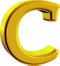 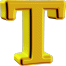 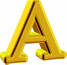 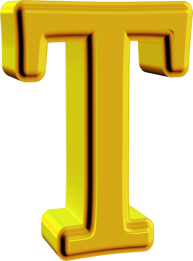 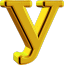 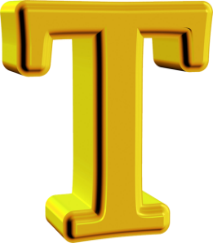 КОЗАЦЬКОГО КУРЕНЯ ІМЕНІ ІВАНА БОГУНАОЗЕРЦІВСЬКОГО ЛІЦЕЮ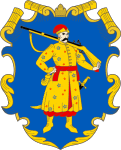 2023РОЗДІЛ І. ЗАГАЛЬНІ ПОЛОЖЕННЯ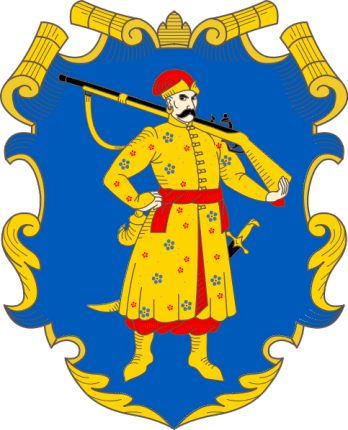 1.1. Учнівське самоврядування - курінь  імені Івана Богуна є добровільним, неприбутковим, місцевим. Об’єднує учнів Озерцівського ліцею на основі добровільності та спільних інтересів, з метою виконання статутних завдань.1.2. Діяльність Козацького куреня поширюється в межах навчального закладу і здійснюється на засадах добровільності, гуманізму, рівноправності її членів, самоврядування, демократичності, законності, гласності та відкритості.1.3. Козацький курінь будується на засадах  національно- ідейних, духовних, моральних, військово-патріотичних, господарських традиціях батьків, дідів-пращурів, славного українського козацтва.1.4. Козацький курінь не пов’язаний з діяльністю жодної партії чи релігійною організацією, які існують в Україні та за її межами.1.5. Мова спілкування і діловодства в Козацькому курені - державна, українська. Курінь імені Івана Богуна має власний герб, гімн, прапор.1.6. Козацький курінь у своїй діяльності керується Конституцією України, Законом України «Про молодіжні та дитячі громадські організації», Статутом  навчального закладу, цим Статутом.1.7.Курінь  бере участь у Всеукраїнській  військово-патріотичній дитячо-юнацькій грі «Джура»(«Сокіл»), Всеукраїнській  краєзнавчій експедиції «Моя Батьківщина - Україна».1.8. Курінь співпрацює з рудиментами системи ліцею з національно-патріотичного виховання - «Вілія», «Громада», групою творчих батьків «Берегиня».РОЗДІЛ ІІ. МЕТА ТА ЗАВДАННЯ КОЗАЦЬКОГО КУРЕНЯ ІМЕНІ ІВАНА БОГУНА2.1. Основною метою діяльності організації є:виховання у дітей віри в себе, у свої сили, любові до своєї родини, до рідного краю, Батьківщини, своєї держави;утвердження, примноження традицій та звитяг українського народу;вивчення минулого свого народу; козацьких традицій та звичаїв;збереження природи рідного краю;формування свідомого ставлення та дотримання здорового способу життя;розвиток співробітництва, дружніх, морально-етичних та правових стосунків між учасниками освітнього  процесу;розвиток творчих здібностей та інтелектуального потенціалу особистості;залучення до різних видів українського мистецтва та культури;надання необхідної інформації, допомоги членам організації;2.2. Для досягнення мети  вважає пріоритетними такі напрямки діяльності:вивчення та примноження традицій козацтва та свого народу;участь у заходах по охороні навколишнього середовища;організація і проведення народознавчих, краєзнавчо  - , історико-дослідницьких, культурно-просвітницьких, інтелектуальних, освітніх, мистецьких, спортивно-оздоровчих  заходів.РОЗДІЛ ІІІ. ОБОВ'ЯЗКИ ТА ПРАВА ЧЛЕНІВ КОЗАЦЬКОГО КУРЕНЯ3.1. Членами куреня мають право бути здобувачі освіти  навчального закладу віком від 6 до 17 років, які виявили себе як такі, що мають бажання бути її членами, погоджуються з її Статутом, пройшли посвяту і здійснюють виконання статутних завдань.3.2. Члени Козацького куреня за віком об’єднані за віковими категоріями:рій  «Котигорошко» -  6-до 10 років, молодша вікова категорія;рій «Джура» - від 10 до 14 років, середня вікова категорія;рій «Оборонець» - від 14 до 18 років, старша вікова категорія.3.3. Учасники Куреня імені Івана Богуна дотримуються  гасла- «Патріотизм  як дія!». Гасло є спільним для усіх рудиментів виховної моделі  ліцею: роїв,  куреня імені Івана Богуна, «Вілії», «Громади».  Рудименти виступають основними  напрямками роботи з національно-патріотичного виховання : військово-патріотичний  напрям - «Джура» (Курінь, рої)національне, духовно-моральне, сімейно-родинне – «Вілія»;громадянське становлення особистості -  «Громада».3.4. Члени куреня мають право:голосу на козацьких радах;обирати та бути обраними до складу керівного органу -  Козацької ради;виносити на розгляд Козацької ради питання про діяльність ліцею з національно-патріотичного виховання;отримувати козацькі звання та нагороди;працювати у  роях;отримувати від Козацької ради моральну, духовну та іншу допомогу.приймати участь у всіх заходах, які проводяться у ліцеї, територіальній громаді під проводом Козацької Ради.3.5. Члени Куреня імені Івана Богуна зобов'язані:виконувати вимоги Статуту;виконувати постанови та рішення Курінного, Козацької Ради, своїх ройових очільників;дотримуватися здорового способу життя, піклуватися про життєдіяльність ліцею, свого рою;зберігати та розвивати українські козацькі звичаї та традиції, оберігати честь та гідність козацького імені, займатися суспільно корисною діяльністю, дотримуватись принципів і норм козацької моралі, козацької етики.3.6. Членство у Козацькому курені припиняється:за власним бажанням кожного учасника, виявленим у формі письмової чи усної заяви; за рішенням Козацької ради, за поведінку, несумісну зі званням її членів. 3.7. Вищим органом Козацького куреня є загальні збори (які традиційно проходять  під час Декади козацької Звитяги – жовтень, травень щорічно), (згідно плану роботи) і є повноважні за присутності на них більш, ніж половини членів куреня ліцею. 3.8. 1 раз   на  2 роки  проходять звітно-виборні збори, рішення на зборах  приймаються більшістю голосів від числа присутніх (використовується демократичне козацьке голосування - підкидання козацьких шапок вгору).  РОЗДІЛ IV. СТРУКТУРА ТА ОРГАНИ КОЗАЦЬКОГО КУРЕНЯ4.1. Первинною ланкою Козацького куреня є   козацькі  рої на чолі з ройовим, обраним загальними зборами рою.4.2. У своїй діяльності рої керуються цим Статутом, рішеннями Козацької Ради, наказами Курінного ліцею.4.3. Рої створюються   за рішенням козацьких зборів.4.4. Рої входять до складу Козацького куреня ліцею як її структурні ланки.4.5. Рої вирішують питання, які належать до їх компетенції, самостійно, в межах, що не суперечать Статуту.4.7. За кожним із роїв  закріплюються творчі педагоги- виховники.4.8. Рої:мають свою назву, емблему, девіз, пісню;мають право збиратися та приймають рішення про прийом у склад рою та виключення з його членів;вирішують питання участі в заходах відповідно до плану роботи рою, куреня;вирішують питання внутрішнього життя рою та його членів;обирають терміном на два роки ройового, прапороносця (хорунжого) та писаря рою (заступника ройового).організовують туристсько-краєзнавчі екскурсії, таборування в межах ліцею, села. Здійснюють екскурсії історичними місцями  свого  краю; 4.8. Ройовий:підзвітний керівним органам Козацького куреня ліцею та загальним козацьким зборам куреня;разом з представником від свого рою представляє рій на Козацький Раді, де має право вирішального голосу;визначає поточні завдання і напрямки діяльності рою, призначає представників до Козацького куреня ліцею від свого рою;організовує виконання Статутних завдань в межах свого рою.4.9. Козацька Рада:Є вищим керівним органом Козацького куреня  імені Івана Богуна, до якої входять: Курінний ліцею, Генеральний писар (заступник Курінного ліцею), Ройові, представники від осередку з національно-патріотичного виховання  ліцею «ПОСВІТ»,  педагоги- виховники, представники  козацьких роїв, керівники військово-патріотичних гуртків ліцею, представники від дирекції ліцею, представники від групи творчих батьків «Берегиня».Козацька Рада скликається не рідше двох разів на рік – жовтень, травень. Позачергове скликання Козацької Ради може бути здійснене на вимогу одного із рудиментів з національно-патріотичного виховання, роїв або адміністрації  навчального закладу.4.10. Козацька Рада:Основне гасло - «До булави треба голови!»визначає і затверджує принципи, завдання і напрямки діяльності Козацького куреня;затверджує Статут «Козацького куреня», вносить до нього зміни та доповнення;сприяє  створенню роїв,  приймає участь у зборах роїв та голосуванні  при обранні їх  керівників;затверджує склад Козацької Ради та склад роїв;затверджує плани роботи роїв, Козацького куреня ліцею,  символіку Козацьких роїв, Козацького куреня, плани роботи, звіти.4.11. Рудименти  системи  з національно-патріотичного виховання ліцею «ПОСВІТ»  - («ВІЛІЯ», «Громада», творча група батьків «Берегиня») тісно співпрацюють з Козацьким куренем імені Івана Богуна. Напрямки роботи «осередків» є  визначеними:Осередок з національно-патріотичного виховання «ГРОМАДА»:співпрацює з роями, куренем, виховниками;організовує волонтерську діяльність ліцею та співпрацю з  громадською організацією «Щит»; щоденно вшановує полеглих героїв - Захисників  - «Всеукраїнська хвилина мовчання»;організовує та контролює чергування  у ліцеї;займається попередженням правопорушень серед здобувачів освіти;займається правовою освітою учнівської молоді;контролює поведінку козаків у ліцеї;контролює дотримання чистоти у приміщенні закладу та на подвір'ї, стадіоні, парковій зоні ліцею;відповідає за збереження  майна та підручників;надає посильну допомогу під час ремонту класів та навчального закладу;проводить профілактичну роботу з порушниками дисципліни;організовує взаємодопомогу в навчанні;допомагає під час проведення тематичних заходів, декад Козацької Звитяги. організовує спортивні змагання та свята;відповідає за належний стан стадіону та спортивної зали;допомагає у роботі динамічних спортивних секцій;пропагує здоровий спосіб життя;висвітлює цікаві традиції ліцею на сайті ліцею, у соціальних групах.2. Осередок : «ВІЛІЯ»співпрацює з батьками – осередком творчих батьків «Берегиня»;організовує та проводить  творчі заходи національно-патріотичного напряму;організовує конкурси,  бере участь у творчих  територіальних , обласних Всеукраїнських конкурсах, виставках народної творчості, виставках  декоративно-ужиткового мистецтва, пісенних фестивалях;надає допомогу у проведенні свят народного календаря, літературних  зустрічей, тематичних годин спілкування;відповідає за естетичне оформлення  інтер’єру ліцею, ландшафтного дизайну навчального закладу;висвітлює цікаві події з життя навчального закладу на сайті та в районній газетготує і проводить інформаційні повідомлення з різних питань;висвітлює цікаві традиції ліцею;допомагає під час організації культурно-масових заходів, спортивних та туристичних змагань;організовує ігри, конкурси, вікторини для козачат в позаурочний час;4.12. Курінний  ліцею:Є вищою посадовою особою. Обирається на загальних звітно-виборних козацьких зборах строком на два роки, шляхом відкритого голосування (підкиданням козацьких шапок вгору)Курінний куреня імені Івана Богуна має право:представляти інтереси Куреня в усіх органах представницької, виконавчої влади, в громадських  організаціях;першого підпису на всіх документах Куреня;контролює виконання власних рішень через Генерального писаря;перевіряє діяльність ройових отаманів, і в разі виявлення порушень Статуту призупиняє їх повноваження, порушує питання їх перебування на посадах;затверджує плани роботи Куреня ліцею,  плани проведення  військово-патріотичних заходів.Курінний  ліцею зобов'язаний:організовувати діяльність відповідно до Статуту та козацьких звичаїв;звітувати і нести відповідальність за свою діяльність на Козацькій Раді та загальних зборах  козаків.4.13. Бунчужний (заступник Курінного ліцею):обирається раз на два роки на загальних зборах Козацької республіки шляхом відкритого голосування;виконує обов'язки Курінного отамана в разі його відсутності;звітує про свою роботу перед Курінним та Козацькою Радою.4.14. Генеральний писар:обирається строком на два роки шляхом відкритого голосування;відповідає за ведення документації Козацької республіки;звітує про роботу перед Курінним  ліцею та Козацькою Радою.4.15. З метою науково-методичного забезпечення виховної діяльності з національно-патріотичного виховання, надання необхідної допомоги  учнівському самоврядуванню в навчальному закладі створюється Рада виховників-наставників, до її складу входять:Директор ліцеюЗаступник директора з виховної роботиПедагог-організаторВчитель Захисту УкраїниКласні керівники 5-11 класівБатькиV. Припинення діяльності Козацького куреня5.1. Припинення діяльності організації відбувається шляхом її реорганізації або ліквідації.5.2. Реорганізація Куреня відбувається за рішенням загальних зборів організації, якщо за нього проголосувала більша частина учасників.КОЗАЦЬКА ПОХІДНА ПІСНЯКуреня імені ІВАНА БОГУНАОЗЕРЦІВСЬКОГО ЛІЦЕЮПРОСТЕЛИЛИСЬ  КУПАМИ  ТУМАНИЧЕРЕЗ ДАЛІ ГОМІНКИХ ВІКІВ…ГЕЙ!  ЗБИРАЛИСЬ ПАНИ-ОТАМАНИТА ВЕСТИ ДО БОЮ КОЗАКІВ.ЗАВТРА БІЙ, ПОТРІБНО ВИРУШАТИ-НАЛЕТІЛА ЧОРНАЯ ОРДА.ОЙ, НЕ ПЛАЧ ЗА МНОЮ СТАРА МАТИ,І НЕ ПЛАЧ, ДІВЧИНО МОЛОДА.ПРИСПІВ:ШАБЛІ ЩЕ НЕ ПОЩЕРБИЛИСЯ, ПОРОХ НЕ РОЗСИПАВСЯ!ГЕЙ!, БРАТТЯ, СІДЛАЙ КОНІ! ГЕЙ!  -  КРОВ УДАРИТЬ В СКРОНІ!ГЕЙ! ПО ЗЕМЛІ НЕСЕТЬСЯ ТУПІТ І ГУК.ГЕЙ! РІД КАЛИНОВИЙ!ГЕЙ! СТЯГ МАЛИНОВИЙ!ГЕЙ! ПАНЕ ПІДСТАРШИНО,ПІДНІМАЙ БУНЧУК!НА СВІТАНКУ КИНУЛИСЬ ДО БОЮ,В СЕРЦІ КОЖНІМ ВІДЧУВАВСЯ ЖАР.ЕХ! ЗЛАМАЛИ БУСУРМАНСЬКІ СТРОЇ,КОЗАКИ ЗЛАМАЛИ ВОЛЮ ЯНИЧАР.ХАЙ ТРЕМТЯТЬ ТЕВТОНИ Й МОСКОВИТИ,ХИЖА ПОРТА  Й ПОСПОЛИТА РІЧ,А  ЩЕ ЗАПРОДАНЦІ – БО ВСІ БУДУТЬ БИТІ,ХТО ВЕДЕ ВІЙНУ НА РУСЬТ ТА СІЧ!ПРИСПІВ: ШАБЛІ ЩЕ НЕ ПОЩЕРБИЛИСЯ, ПОРОХ НЕ РОЗСИПАВСЯ!ГЕЙ!, БРАТТЯ, СІДЛАЙ КОНІ! ГЕЙ!  - КРОВ УДАРИТЬ В СКРОНІ!ГЕЙ! ПО ЗЕМЛІ НЕСЕТЬСЯ ТУПІТ І ГУК.ГЕЙ! РІД КАЛИНОВИЙ!ГЕЙ! СТЯГ МАЛИНОВИЙ!ГЕЙ! ПАНЕ ПІДСТАРШИНО,ПІДНІМАЙ БУНЧУК!ПРАПОР КОЗАЦЬКОГО КУРЕНЯ імені ІВАНА БОГУНАОЗЕРЦІВСЬКОГО ЛІЦЕЮ
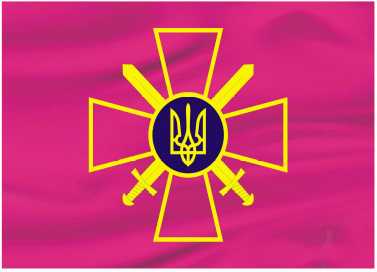 